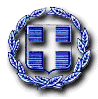 ΕΛΛΗΝΙΚΗ ΔΗΜΟΚΡΑΤΙΑ                                                                     ΝΟΜΟΣ ΑΤΤΙΚΗΣ                                                                 ΔΗΜΟΣ ΧΑΛΑΝΔΡΙΟΥΤου/ης…………………………………………………………………………………………………………………...με έδρα τ.......……………………………Οδός…………………………………Αριθμ ……………Τ.Κ. ……….. Τηλ. …………………….…..Fax. ………………………. Email: ………………………………….Αφού έλαβα γνώση των όρων της μελέτης για την υπηρεσία με τίτλο: ……………………………………………………………………………………………………………………...……………………………………………………………………………………………………………………..……………………………………………………………………………………………………………………... καθώς και των συνθηκών εκτέλεσης αυτής, υποβάλλω την παρούσα προσφορά και δηλώνω ότι αποδέχομαι πλήρως και χωρίς επιφύλαξη όλα αυτά και αναλαμβάνω την εκτέλεση της προμήθειας με τις ακόλουθες τιμές επί των τιμών του Τιμολογίου Μελέτης και του Προϋπολογισμού Μελέτης.					 ΣΥΝΟΛΟ:   _______________________________	             Φ.Π.Α 24%:   ______________________________	ΓΕΝΙΚΟ ΣΥΝΟΛΟ: _______________________________ΕΝΤΥΠΟ ΟΙΚΟΝΟΜΙΚΗΣ ΠΡΟΣΦΟΡΑΣ ΕΝΤΥΠΟ ΟΙΚΟΝΟΜΙΚΗΣ ΠΡΟΣΦΟΡΑΣ για την υπηρεσία με τίτλο «Συντήρηση εγκαταστάσεων Building Management System (BMS) παιδικού σταθμού», Α.Μ. 110/2020Είδος εργασίαςΕίδος εργασίαςΕίδος εργασίαςΣυνολικό ΚόστοςK.A.Συντήρηση εγκαταστάσεων Building Management System (BMS) (περιλαμβάνει προληπτική και τακτική συντήρηση σε 4μηνιαία βάση ανά έτος) Συντήρηση εγκαταστάσεων Building Management System (BMS) (περιλαμβάνει προληπτική και τακτική συντήρηση σε 4μηνιαία βάση ανά έτος) Συντήρηση εγκαταστάσεων Building Management System (BMS) (περιλαμβάνει προληπτική και τακτική συντήρηση σε 4μηνιαία βάση ανά έτος) 15.6265.21ΣΥΝΟΛΟ ΑΣΥΝΟΛΟ ΑΣΥΝΟΛΟ ΑΑνταλλακτικά BMSΑνταλλακτικά BMSΑνταλλακτικά BMSΠεριγραφή ΤεμΤιμή μονάδαςΣυνολικό ΚόστοςAισθητήρια θερμοκρασίας τύπου θερμοστοιχείου κατάλληλα για τοποθέτηση σε αεραγωγό.115.6265.21Αισθητήρια θερμοκρασίας τύπου θερμοστοιχείου κατάλληλα για τοποθέτηση σε εμβαπτιζόμενο κυάθιο.115.6265.21Ηλεκτρική βαλβίδα ελέγχου τρίοδη DN32 ορειχάλκινη115.6265.21Ηλεκτρική βαλβίδα ελέγχου τρίοδη DN50 ορειχάλκινη115.6265.21Ελεγκτής module εισόδων και εξόδων για σύνδεση σε πρωτόκολλο BMS.215.6265.21Κεντρική μονάδα επεξεργασίας CPU (ελεγκτής αυτοματισμού BMS).115.6265.21ΣΥΝΟΛΟ ΒΣΥΝΟΛΟ ΒΣΥΝΟΛΟ ΒΓΕΝΙΚΟ ΣΥΝΟΛΟ = ΣΥΝΟΛΟ Α + ΣΥΝΟΛΟ ΒΓΕΝΙΚΟ ΣΥΝΟΛΟ = ΣΥΝΟΛΟ Α + ΣΥΝΟΛΟ ΒΓΕΝΙΚΟ ΣΥΝΟΛΟ = ΣΥΝΟΛΟ Α + ΣΥΝΟΛΟ ΒΦΠΑ 24%ΦΠΑ 24%ΦΠΑ 24%ΓΕΝΙΚΟ ΣΥΝΟΛΟ ΜΕ ΦΠΑ 24%ΓΕΝΙΚΟ ΣΥΝΟΛΟ ΜΕ ΦΠΑ 24%ΓΕΝΙΚΟ ΣΥΝΟΛΟ ΜΕ ΦΠΑ 24%